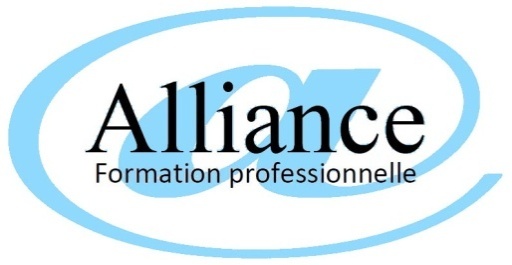 .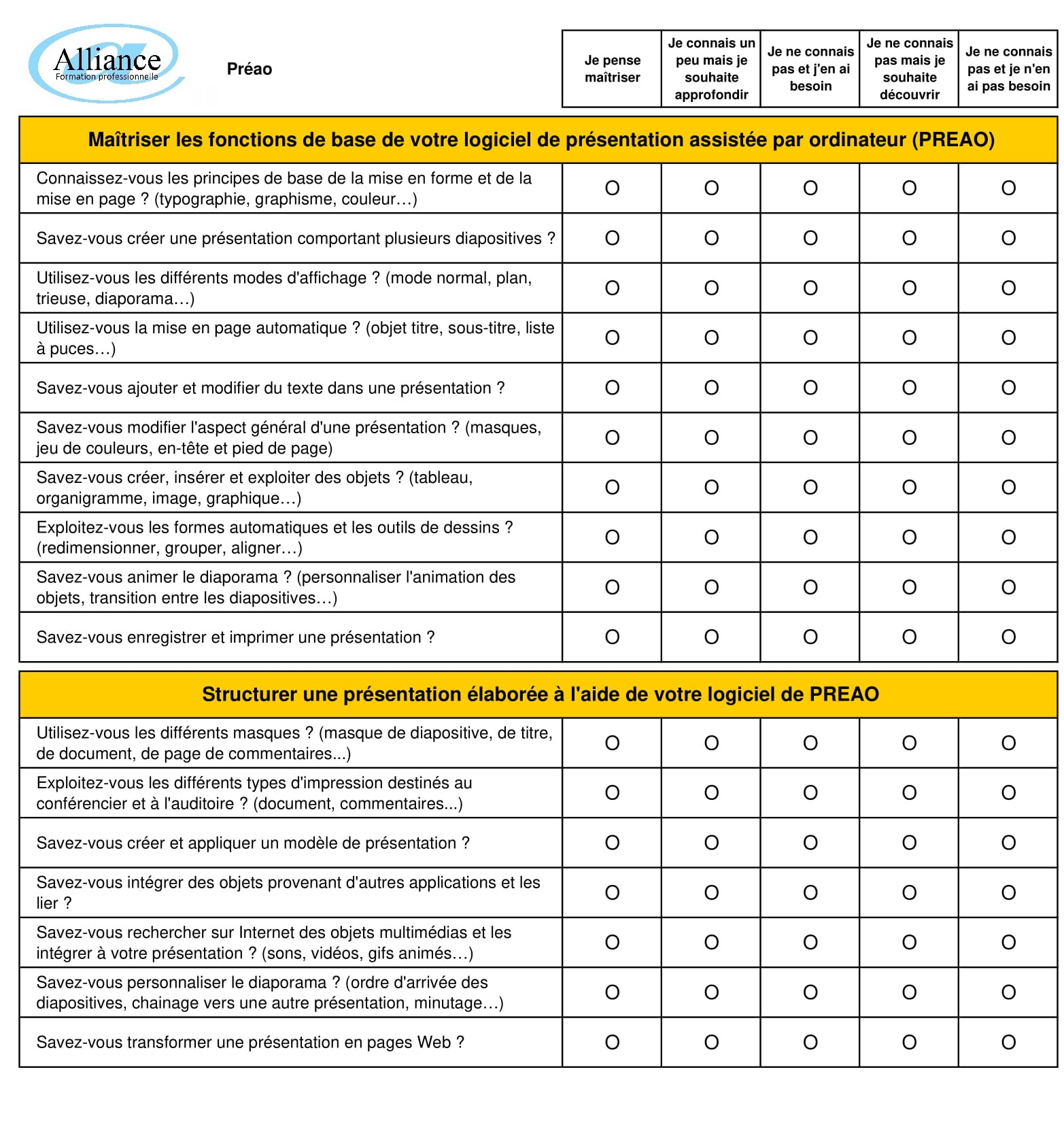 Quel est votre envionnement de travail? (exemple : Windows 10, Mac OS X) : ………………………………………………Quel logiciel PAO utilisez vous?    …………………………………………………………….…………BILAN  DU TEST D’AUTOEVALUATION ( AREMPLIR PAR LE PROFESSEUR)NOTE SUR 20 :  ……..        (SELON NIVEAU CONSTATE    	0 à 5 Grand debutant   6 à 10 Débutant   11 à 15 Initité  16 à 20 Expert)